NORTHUMBRIAN CAMBRIDGE ASSOCIATIONANNUAL DINNERWednesday, March 14, 2018, 6.30 pmat the Northern Counties Club,  11 Hood Street, Newcastle upon Tyne NE1  6LH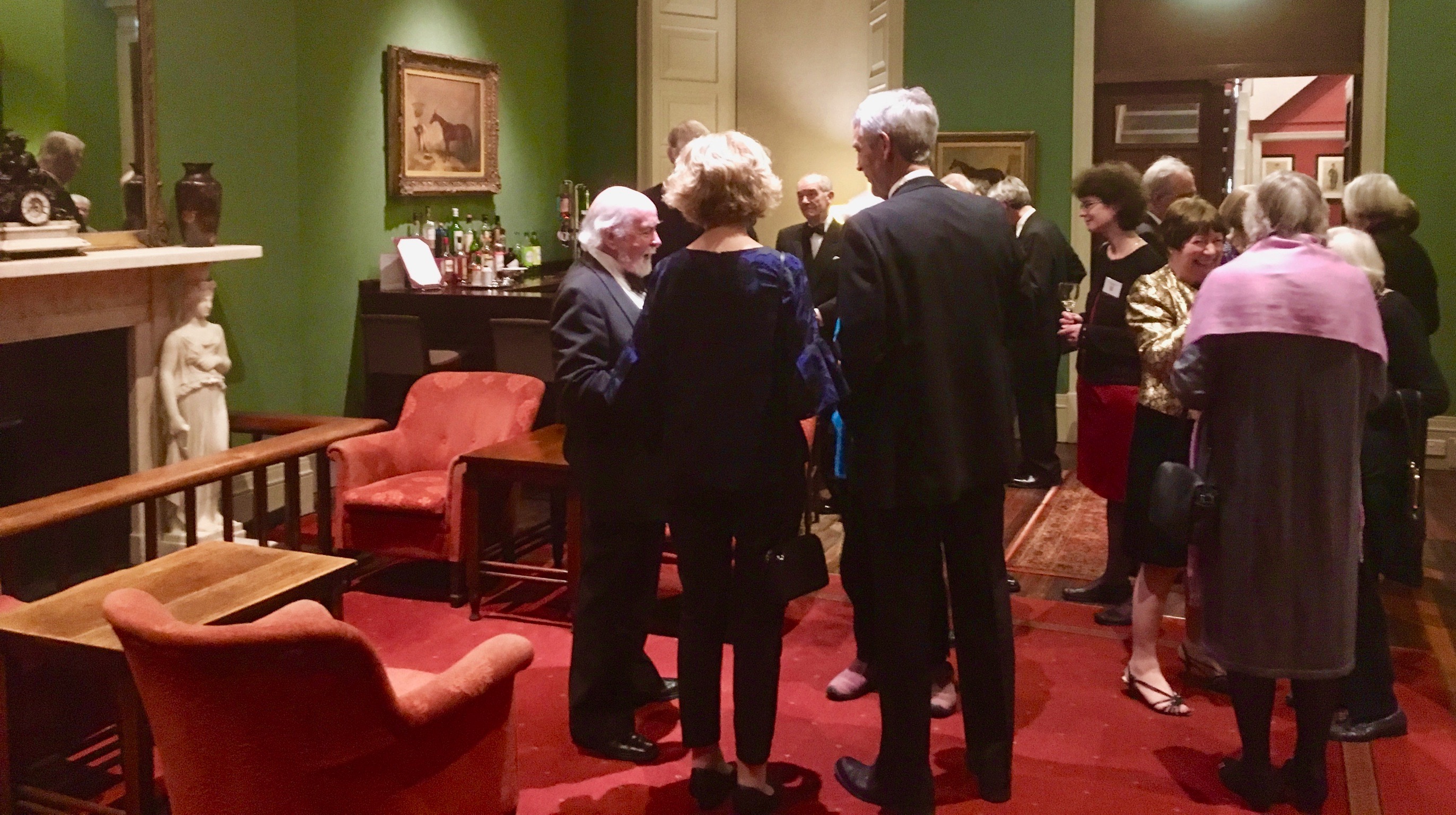 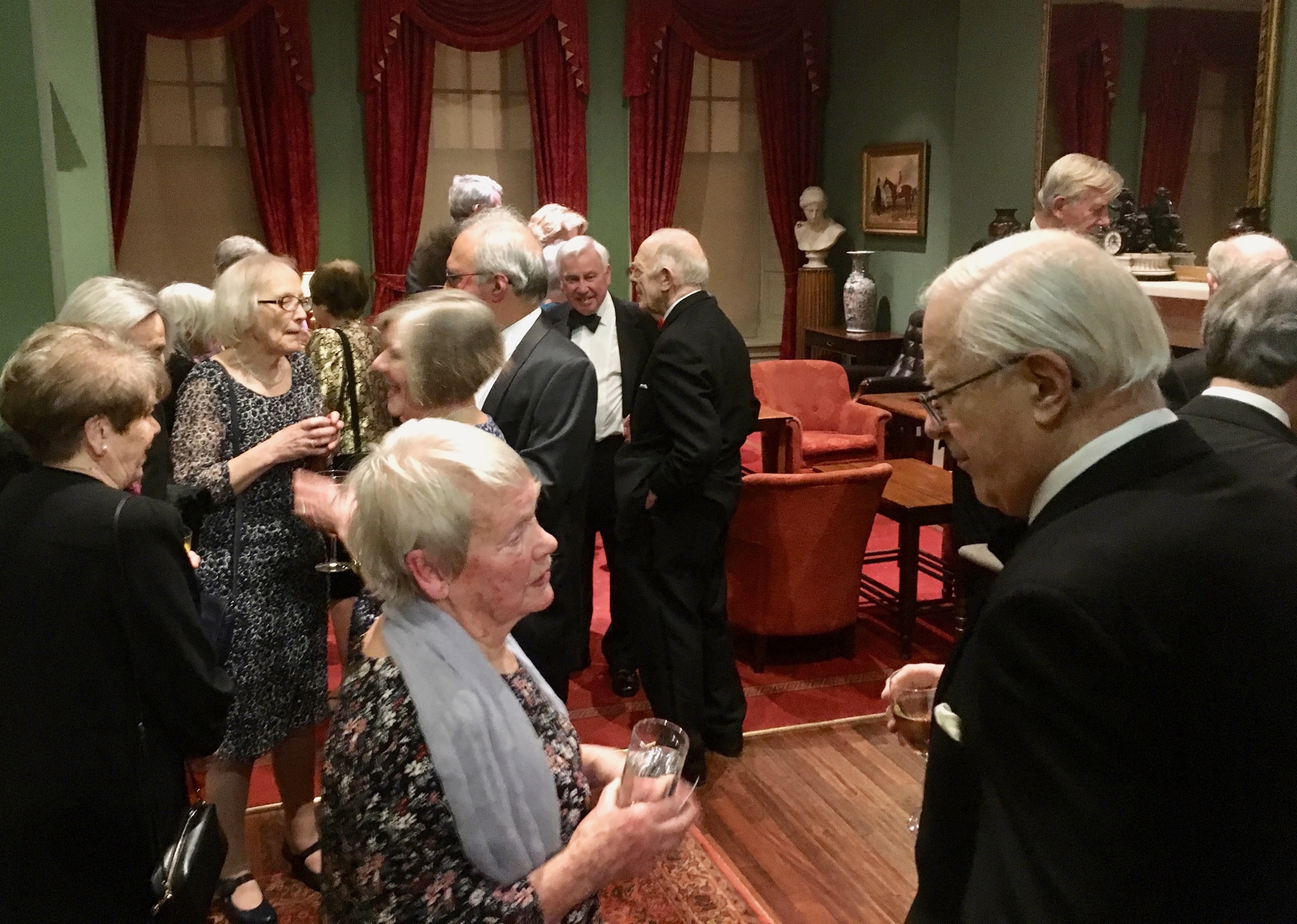 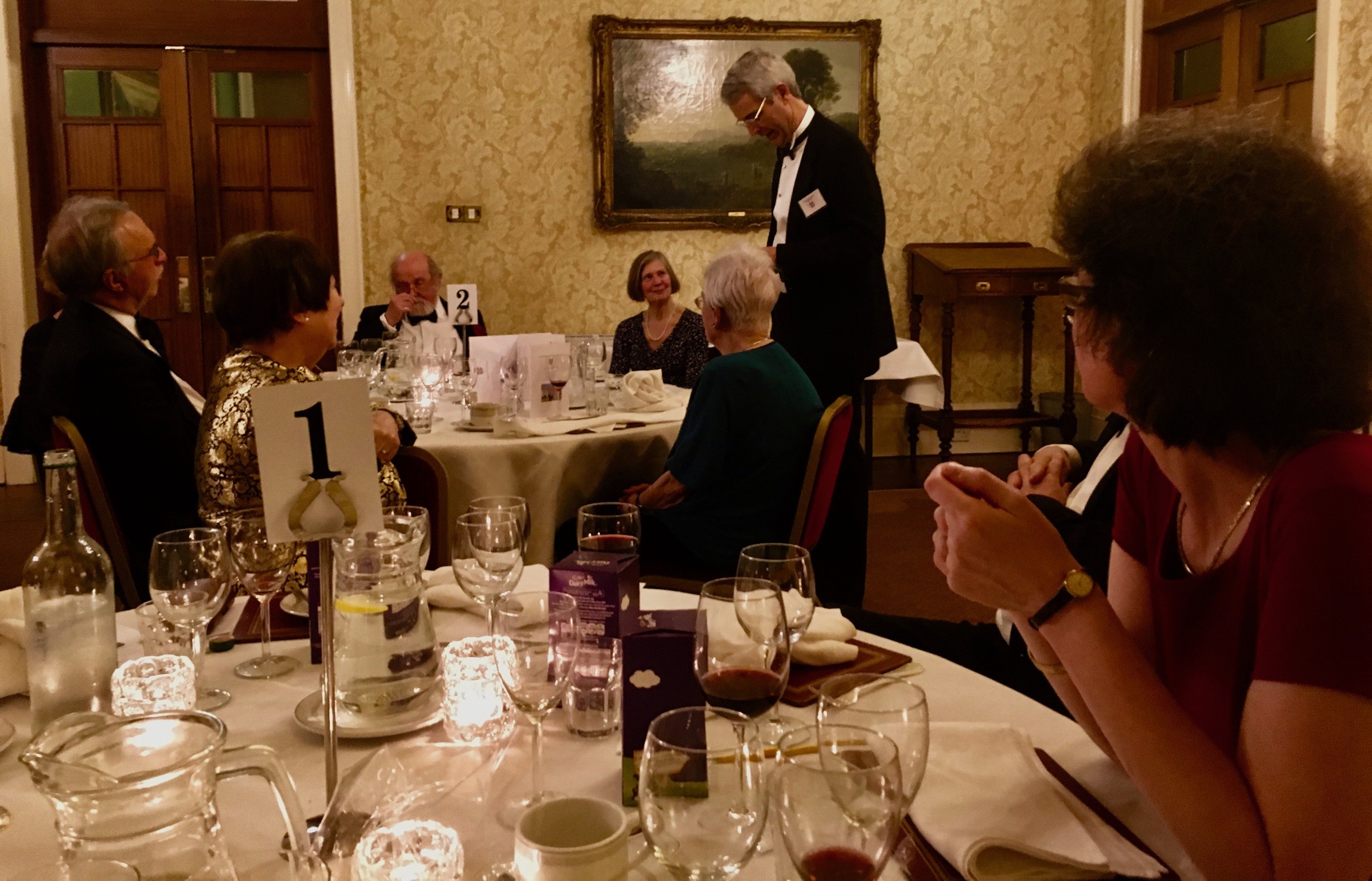 This year’s annual dinner of the Northumbrian Cambridge Association will once again be held in the splendid surroundings of the Northern Counties Club in the centre of Newcastle, and will be a black-tie affair as usual. We have dined here for the last three years and we look forward to returning. Once again the Club’s excellent young chef will provide a three-course meal, followed by coffee/tea.  There will be an allowance of 2 glasses of wine (or equivalent) per person for a pre-dinner drink and at the table (other drinks can be ordered at the time).  The cost for the dinner will be £35. The meal will be a set menu but vegetarian/special dishes will be available with prior notice. The menu will be circulated ahead of time to those attending. After the dinner, there will be more Cambridge reminiscences, this time given by our Membership Secretary, Judy Vigurs, and our Treasurer, Dr Ray Brown. And, of course, there will be another challenging quiz!Other guests, including family members and friends, are of course welcome at the dinner. To sign up, kindly complete the form below and send [TO ARRIVE BY Wednesday, February 28, PLEASE] either by email to:aeandwr.telford@btinternet.com  or by post to: Dr Andrena Telford, Ladywell Cottage, 24 West Road, Ponteland, Northumberland NE20 9SX.If an acknowledgment is required by post, please include a stamped, self-addressed envelope.Payment can be made by cheque, made out to Northumbrian Cambridge Association, or electronically to: HSBC account no. 60618446; sort code 40-34-18 (please give your name as reference and mark it ‘Dinner’).________________________________________________________________________________NORTHUMBRIAN CAMBRIDGE ASSOCIATION  ANNUAL DINNER 2018 - BOOKING FORM Please reserve ........ places at the Annual Dinner on Wed., 14 March, 2018, at the Northern Counties Club, Newcastle, at £35 per person.Name(s): __________________________________________________________________________________Address: __________________________________________________________________________________Telephone No.: ___________________  Email address: ____________________________________________ Names of Guests: ____________________________________________________                              _____________________________________________________ I/we enclose a cheque for £ _____ made payable to the Northumbrian Cambridge Association (full title, please; not NCA). I/we require an acknowledgment by post and enclose a stamped, self-addressed envelope: YES/NOI have made an electronic payment to HSBC account no. 60618446; sort code 40-34-18Special dietary requirements (vegetarian; other): ________________________________________________ I/we would like, if possible, to sit near the following at the Dinner: __________________________________ Map/Parking instructions required:    YES / NO 